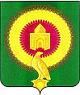 СОВЕТ ДЕПУТАТОВНОВОУРАЛЬСКОГО СЕЛЬКОГО ПОСЕЛЕНИЯВАРНЕНСКОГО МУНИЦИПАЛЬНОГО РАЙОНАЧЕЛЯБИНСКОЙ ОБЛАСТИРЕШЕНИЕот 01 июля 2020 года                            №  15О внесении изменений и дополнений в бюджет Новоуральского сельскогопоселения на 2020 год и на плановыйпериод 2021 и 2022 годов	Совет депутатов Новоуральского сельского поселения РЕШАЕТ:1. Внести в бюджет Новоуральского сельского поселения на 2020 год и на плановый период 2021 и 2022 годов, принятый Решением Совета депутатов Новоуральского сельского поселения Варненского муниципального района Челябинской области от 19 декабря  2019 года № 24 (с изменениями от 10 января 2020 года № 02; от 02 апреля 2020 года № 08) следующие изменения:1) в статье 1: в пункте 1 п.п. 1 слова «в сумме 15351,87 тыс. рублей» заменить на слова «в сумме 20350,33 тыс. рублей», слова «в сумме 12765,87 тыс.рублей» заменить на слова «в сумме 17764,33 тыс.рублей»в пункте 1 п.п. 2 слова «в сумме 15758,76 тыс. рублей» заменить на слова «в сумме 20757,21 тыс.рублей»;2) Приложение 4 изложить в новой редакции (приложение 1 к настоящему решению);3) Приложение 6 изложить в новой редакции (приложение 2 к настоящему решению).2. Настоящее Решение вступает в силу со дня его подписания и обнародования.Глава Новоуральского сельского поселения		           Е.Н.ЯкимецПредседатель Совета депутатовНовоуральского сельского поселения                                                              Т.А.КордюковаПриложение 1к решению «О внесении изменений и дополнений в бюджет Новоуральского сельского поселенияна 2020 год и на плановый период 2021 и 2022 годов»от 30 июня 2020 года №Приложение 4к решению «О бюджете Новоуральского сельского поселенияна 2020 год и на плановый период 2021 и 2022 годов»от 19 декабря 2019 года № 24 Распределение бюджетных ассигнований по разделам, подразделам, целевым статьям, группам видов расходов бюджета Новоуральского сельского поселенияза 1 полугодие 2020 годатыс.рублейПриложение 2к решению «О внесении изменений и дополнений в бюджет Новоуральского сельского поселенияна 2020 год и на плановый период 2021 и 2022 годов»от 30 июня 2020 года №Приложение 6к решению «О бюджете Новоуральского сельского поселенияна 2020 год и на плановый период 2021 и 2022 годов»от 19 декабря 2019 года № 24 Ведомственная структура расходов бюджета Новоуральского сельского поселения за 1 полугодие 2020 годатыс.рублейНаименование показателяКБККБККБККБКСуммаНаименование показателяРазделПодразделКЦСРКВРСумма123456ВСЕГО:20 757,21ОБЩЕГОСУДАРСТВЕННЫЕ ВОПРОСЫ013 540,05Функционирование высшего должностного лица субъекта Российской Федерации и муниципального образования0102495,07Расходы общегосударственного характера01029900400000495,07Глава муниципального образования01029900420301495,07Расходы на выплаты персоналу в целях обеспечения выполнения функций государственными (муниципальными) органами, казенными учреждениями, органами управления государственными внебюджетными фондами01029900420301100495,07Функционирование Правительства Российской Федерации, высших исполнительных органов государственной власти субъектов Российской Федерации, местных администраций01041 994,37Расходы общегосударственного характера010499004000001 991,87Центральный аппарат010499004204011 991,87Расходы на выплаты персоналу в целях обеспечения выполнения функций государственными (муниципальными) органами, казенными учреждениями, органами управления государственными внебюджетными фондами01049900420401100699,02Закупка товаров, работ и услуг для обеспечения государственных (муниципальных) нужд010499004204012001 264,87Межбюджетные трансферты0104990042040150027,47Иные бюджетные ассигнования010499004204018000,50Уплата налога на имущество организаций, земельного и транспортного налога010499089000002,50Уплата налога на имущество организаций, земельного и транспортного налога государственными органами010499089204012,50Иные бюджетные ассигнования010499089204018002,50Обеспечение деятельности финансовых, налоговых и таможенных органов и органов финансового (финансово-бюджетного) надзора0106560,62Расходы общегосударственного характера01069900400000560,62Центральный аппарат01069900420401560,62Расходы на выплаты персоналу в целях обеспечения выполнения функций государственными (муниципальными) органами, казенными учреждениями, органами управления государственными внебюджетными фондами01069900420401100560,62Другие общегосударственные вопросы0113490,00Другие мероприятия по реализации государственных функций01139900900000490,00Выполнение других обязательств государства01139900920300490,00Закупка товаров, работ и услуг для обеспечения государственных (муниципальных) нужд01139900920300200490,00НАЦИОНАЛЬНАЯ ОБОРОНА02232,40Мобилизационная и вневойсковая подготовка0203232,40Подпрограмма "Допризывная подготовка молодежи в Челябинской области"02034630000000232,40Осуществление полномочий по первичному воинскому учету на территориях, где отсутствуют военные комиссариаты02034630051180232,40Расходы на выплаты персоналу в целях обеспечения выполнения функций государственными (муниципальными) органами, казенными учреждениями, органами управления государственными внебюджетными фондами02034630051180100219,40Закупка товаров, работ и услуг для обеспечения государственных (муниципальных) нужд0203463005118020013,00НАЦИОНАЛЬНАЯ БЕЗОПАСНОСТЬ И ПРАВООХРАНИТЕЛЬНАЯ ДЕЯТЕЛЬНОСТЬ0388,87Защита населения и территории от чрезвычайных ситуаций природного и техногенного характера, гражданская оборона030926,37Обеспечение пожарной безопасности Челябинской области0309252000000026,37Обеспечение первичных мер пожарной безопасности в части создания условий для организации добровольной пожарной охраны0309252002502026,37Закупка товаров, работ и услуг для обеспечения государственных (муниципальных) нужд0309252002502020026,37Обеспечение пожарной безопасности031062,50Обеспечение пожарной безопасности Челябинской области0310252000000062,50Обеспечение первичных мер пожарной безопасности в части создания условий для организации добровольной пожарной охраны0310252002502062,50Закупка товаров, работ и услуг для обеспечения государственных (муниципальных) нужд0310252002502020062,50НАЦИОНАЛЬНАЯ ЭКОНОМИКА042 231,91Дорожное хозяйство (дорожные фонды)04092 231,91Содержание , ремонт и капитальный ремонт автомобильных дорог общего пользования Варненского муниципального района040918002010001 330,17Закупка товаров, работ и услуг для обеспечения государственных (муниципальных) нужд040918002010002001 330,17Мероприятия по совершенствованию движения пешеходов и предупреждению аварийности с участием пешеходов04092400100010901,74Закупка товаров, работ и услуг для обеспечения государственных (муниципальных) нужд04092400100010200901,74ЖИЛИЩНО-КОММУНАЛЬНОЕ ХОЗЯЙСТВО057 238,36Жилищное хозяйство050126,46Подпрограмма "Капитальный ремонт многоквартирных домов на территории Варненского муниципального района с муниципального жилого фонда"0501096000000026,46Оплата взносов за капитальный ремонт0501096010100026,46Закупка товаров, работ и услуг для обеспечения государственных (муниципальных) нужд0501096010100020026,46Благоустройство05031 850,56Благоустройство050399060000001 850,56Уличное освещение050399060001001 438,49Закупка товаров, работ и услуг для обеспечения государственных (муниципальных) нужд050399060001002001 438,49Расходы на прочие мероприятия по благоустройству поселений05039906000500412,07Закупка товаров, работ и услуг для обеспечения государственных (муниципальных) нужд05039906000500200412,07Другие вопросы в области жилищно-коммунального хозяйства05055 361,33Подпрограмма "Комплексное развитие систем водоснабжения и водоотведения Варненского муниципального района на 2015-2020 годы05050910000000264,04Разработка и корректировка схем водоснабжения0505091000901028,86Закупка товаров, работ и услуг для обеспечения государственных (муниципальных) нужд0505091000901020028,86Ремонт сетей водоснабжения05050910102000235,19Закупка товаров, работ и услуг для обеспечения государственных (муниципальных) нужд05050910102000200235,19Подпрограмма "Комплексное развитие систем теплоснабжения Варненского муниципального района на 2012-2020 годы"05050930000000597,29Разработка и корректировка схем теплоснабжения0505093000901029,81Закупка товаров, работ и услуг для обеспечения государственных (муниципальных) нужд0505093000901020029,81Подготовка к отопительному сезону05050930101000567,48Закупка товаров, работ и услуг для обеспечения государственных (муниципальных) нужд05050930101000200567,48Подпрограмма «Модернизация объектов коммунальной инфраструктуры»050514200000004 500,00Строительство газопроводов и газовых сетей050514201000504 500,00Капитальные вложения в объекты государственной (муниципальной) собственности050514201000504004 500,00ОХРАНА ОКРУЖАЮЩЕЙ СРЕДЫ06775,86Другие вопросы в области охраны окружающей среды0605775,86Создание мест (площадок) накопления твердых коммунальных отходов06056400101000232,76Закупка товаров, работ и услуг для обеспечения государственных (муниципальных) нужд06056400101000200232,76Создание и содержание мест (площадок) накопления твердых коммунальных отходов0605640G243120543,10Закупка товаров, работ и услуг для обеспечения государственных (муниципальных) нужд0605640G243120200543,10КУЛЬТУРА, КИНЕМАТОГРАФИЯ086 234,80Культура08016 234,80Учреждения культуры и мероприятия в сфере культуры и кинематографии080199044000006 198,65Обеспечение деятельности (оказание услуг) подведомственных казенных учреждений080199044099006 198,65Расходы на выплаты персоналу в целях обеспечения выполнения функций государственными (муниципальными) органами, казенными учреждениями, органами управления государственными внебюджетными фондами080199044099011005 275,34Закупка товаров, работ и услуг для обеспечения государственных (муниципальных) нужд08019904409901200922,81Иные бюджетные ассигнования080199044099018000,50Уплата налога на имущество организаций, земельного и транспортного налога0801990890000036,15Уплата налога на имущество организаций, земельного и транспортного налога учреждениями культуры0801990894000036,15Иные бюджетные ассигнования0801990894000080036,15СОЦИАЛЬНАЯ ПОЛИТИКА10128,87Социальное обеспечение населения1003128,87Подпрограмма "Повышение качества жизни граждан пожилого возраста и иных категорий граждан"10032820000000128,87Осуществление мер социальной поддержки граждан, работающих и проживающих в сельских населенных пунктах и рабочих поселках Челябинской области10032820028380128,87Социальное обеспечение и иные выплаты населению10032820028380300128,87ФИЗИЧЕСКАЯ КУЛЬТУРА И СПОРТ11286,10Физическая культура1101286,10Внедрение многоуровневой системы проведения спортивных мероприятий с целью централизованной подготовки сборных команд Варненского района и обеспечение их участия в областных, Всероссийских официальных спортивных мероприятиях и соревнованиях1101200030000060,00Приобретение спортивного инвентаря, формы и оборудования для сборных команд района спортсменов и отдельных спортсменов. Приобретение спортивного инвентаря для образовательных организаций Приобретение спортивного инвентаря, формы и оборудования для сборных команд района спортсменов и отдельных спортсменов. Приобретение спортивного инвентаря для образовательных организаций Варненского муниципального района, МКУ ДО ДЮСШ им. Ловчикова Н.В., МУ ФСК «Нива», сельских поселений Варненского муниципального района.1101200030000560,00Закупка товаров, работ и услуг для обеспечения государственных (муниципальных) нужд1101200030000520060,00Другие мероприятия по реализации государственных функций11019900900000226,10Реализация государственных функций в области физической культуры и спорта11019900948700226,10Расходы на выплаты персоналу в целях обеспечения выполнения функций государственными (муниципальными) органами, казенными учреждениями, органами управления государственными внебюджетными фондами1101990094870010015,00Закупка товаров, работ и услуг для обеспечения государственных (муниципальных) нужд11019900948700200211,10Наименование показателяКБККБККБККБККБКСуммаНаименование показателяКВСРРазделПодразделКЦСРКВРСумма1234567ВСЕГО:20 757,21Администрация Новоуральского сельского поселения Варненского муниципального района Челябинской области83320 757,21ОБЩЕГОСУДАРСТВЕННЫЕ ВОПРОСЫ833013 540,05Функционирование высшего должностного лица субъекта Российской Федерации и муниципального образования8330102495,07Расходы общегосударственного характера83301029900400000495,07Глава муниципального образования83301029900420301495,07Расходы на выплаты персоналу в целях обеспечения выполнения функций государственными (муниципальными) органами, казенными учреждениями, органами управления государственными внебюджетными фондами83301029900420301100495,07Функционирование Правительства Российской Федерации, высших исполнительных органов государственной власти субъектов Российской Федерации, местных администраций83301041 994,37Расходы общегосударственного характера833010499004000001 991,87Центральный аппарат833010499004204011 991,87Расходы на выплаты персоналу в целях обеспечения выполнения функций государственными (муниципальными) органами, казенными учреждениями, органами управления государственными внебюджетными фондами83301049900420401100699,02Закупка товаров, работ и услуг для обеспечения государственных (муниципальных) нужд833010499004204012001 264,87Межбюджетные трансферты8330104990042040150027,47Иные бюджетные ассигнования833010499004204018000,50Уплата налога на имущество организаций, земельного и транспортного налога833010499089000002,50Уплата налога на имущество организаций, земельного и транспортного налога государственными органами833010499089204012,50Иные бюджетные ассигнования833010499089204018002,50Обеспечение деятельности финансовых, налоговых и таможенных органов и органов финансового (финансово-бюджетного) надзора8330106560,62Расходы общегосударственного характера83301069900400000560,62Центральный аппарат83301069900420401560,62Расходы на выплаты персоналу в целях обеспечения выполнения функций государственными (муниципальными) органами, казенными учреждениями, органами управления государственными внебюджетными фондами83301069900420401100560,62Другие общегосударственные вопросы8330113490,00Другие мероприятия по реализации государственных функций83301139900900000490,00Выполнение других обязательств государства83301139900920300490,00Закупка товаров, работ и услуг для обеспечения государственных (муниципальных) нужд83301139900920300200490,00НАЦИОНАЛЬНАЯ ОБОРОНА83302232,40Мобилизационная и вневойсковая подготовка8330203232,40Подпрограмма "Допризывная подготовка молодежи в Челябинской области"83302034630000000232,40Осуществление полномочий по первичному воинскому учету на территориях, где отсутствуют военные комиссариаты83302034630051180232,40Расходы на выплаты персоналу в целях обеспечения выполнения функций государственными (муниципальными) органами, казенными учреждениями, органами управления государственными внебюджетными фондами83302034630051180100219,40Закупка товаров, работ и услуг для обеспечения государственных (муниципальных) нужд8330203463005118020013,00НАЦИОНАЛЬНАЯ БЕЗОПАСНОСТЬ И ПРАВООХРАНИТЕЛЬНАЯ ДЕЯТЕЛЬНОСТЬ8330388,87Защита населения и территории от чрезвычайных ситуаций природного и техногенного характера, гражданская оборона833030926,37Обеспечение пожарной безопасности Челябинской области8330309252000000026,37Обеспечение первичных мер пожарной безопасности в части создания условий для организации добровольной пожарной охраны8330309252002502026,37Закупка товаров, работ и услуг для обеспечения государственных (муниципальных) нужд8330309252002502020026,37Обеспечение пожарной безопасности833031062,50Обеспечение пожарной безопасности Челябинской области8330310252000000062,50Обеспечение первичных мер пожарной безопасности в части создания условий для организации добровольной пожарной охраны8330310252002502062,50Закупка товаров, работ и услуг для обеспечения государственных (муниципальных) нужд8330310252002502020062,50НАЦИОНАЛЬНАЯ ЭКОНОМИКА833042 231,91Дорожное хозяйство (дорожные фонды)83304092 231,91Содержание , ремонт и капитальный ремонт автомобильных дорог общего пользования Варненского муниципального района833040918002010001 330,17Закупка товаров, работ и услуг для обеспечения государственных (муниципальных) нужд833040918002010002001 330,17Мероприятия по совершенствованию движения пешеходов и предупреждению аварийности с участием пешеходов83304092400100010901,74Закупка товаров, работ и услуг для обеспечения государственных (муниципальных) нужд83304092400100010200901,74ЖИЛИЩНО-КОММУНАЛЬНОЕ ХОЗЯЙСТВО833057 238,36Жилищное хозяйство833050126,46Подпрограмма "Капитальный ремонт многоквартирных домов на территории Варненского муниципального района с муниципального жилого фонда"8330501096000000026,46Оплата взносов за капитальный ремонт8330501096010100026,46Закупка товаров, работ и услуг для обеспечения государственных (муниципальных) нужд8330501096010100020026,46Благоустройство83305031 850,56Благоустройство833050399060000001 850,56Уличное освещение833050399060001001 438,49Закупка товаров, работ и услуг для обеспечения государственных (муниципальных) нужд833050399060001002001 438,49Расходы на прочие мероприятия по благоустройству поселений83305039906000500412,07Закупка товаров, работ и услуг для обеспечения государственных (муниципальных) нужд83305039906000500200412,07Другие вопросы в области жилищно-коммунального хозяйства83305055 361,33Подпрограмма "Комплексное развитие систем водоснабжения и водоотведения Варненского муниципального района на 2015-2020 годы83305050910000000264,04Разработка и корректировка схем водоснабжения8330505091000901028,86Закупка товаров, работ и услуг для обеспечения государственных (муниципальных) нужд8330505091000901020028,86Ремонт сетей водоснабжения83305050910102000235,19Закупка товаров, работ и услуг для обеспечения государственных (муниципальных) нужд83305050910102000200235,19Подпрограмма "Комплексное развитие систем теплоснабжения Варненского муниципального района на 2012-2020 годы"83305050930000000597,29Разработка и корректировка схем теплоснабжения8330505093000901029,81Закупка товаров, работ и услуг для обеспечения государственных (муниципальных) нужд8330505093000901020029,81Подготовка к отопительному сезону83305050930101000567,48Закупка товаров, работ и услуг для обеспечения государственных (муниципальных) нужд83305050930101000200567,48Подпрограмма «Модернизация объектов коммунальной инфраструктуры»833050514200000004 500,00Строительство газопроводов и газовых сетей833050514201000504 500,00Капитальные вложения в объекты государственной (муниципальной) собственности833050514201000504004 500,00ОХРАНА ОКРУЖАЮЩЕЙ СРЕДЫ83306775,86Другие вопросы в области охраны окружающей среды8330605775,86Создание мест (площадок) накопления твердых коммунальных отходов83306056400101000232,76Закупка товаров, работ и услуг для обеспечения государственных (муниципальных) нужд83306056400101000200232,76Создание и содержание мест (площадок) накопления твердых коммунальных отходов8330605640G243120543,10Закупка товаров, работ и услуг для обеспечения государственных (муниципальных) нужд8330605640G243120200543,10КУЛЬТУРА, КИНЕМАТОГРАФИЯ833086 234,80Культура83308016 234,80Учреждения культуры и мероприятия в сфере культуры и кинематографии833080199044000006 198,65Обеспечение деятельности (оказание услуг) подведомственных казенных учреждений833080199044099006 198,65Расходы на выплаты персоналу в целях обеспечения выполнения функций государственными (муниципальными) органами, казенными учреждениями, органами управления государственными внебюджетными фондами833080199044099011005 275,34Закупка товаров, работ и услуг для обеспечения государственных (муниципальных) нужд83308019904409901200922,81Иные бюджетные ассигнования833080199044099018000,50Уплата налога на имущество организаций, земельного и транспортного налога8330801990890000036,15Уплата налога на имущество организаций, земельного и транспортного налога учреждениями культуры8330801990894000036,15Иные бюджетные ассигнования8330801990894000080036,15СОЦИАЛЬНАЯ ПОЛИТИКА83310128,87Социальное обеспечение населения8331003128,87Подпрограмма "Повышение качества жизни граждан пожилого возраста и иных категорий граждан"83310032820000000128,87Осуществление мер социальной поддержки граждан, работающих и проживающих в сельских населенных пунктах и рабочих поселках Челябинской области83310032820028380128,87Социальное обеспечение и иные выплаты населению83310032820028380300128,87ФИЗИЧЕСКАЯ КУЛЬТУРА И СПОРТ83311286,10Физическая культура8331101286,10Внедрение многоуровневой системы проведения спортивных мероприятий с целью централизованной подготовки сборных команд Варненского района и обеспечение их участия в областных, Всероссийских официальных спортивных мероприятиях и соревнованиях8331101200030000060,00Приобретение спортивного инвентаря, формы и оборудования для сборных команд района спортсменов и отдельных спортсменов. Приобретение спортивного инвентаря для образовательных организаций Приобретение спортивного инвентаря, формы и оборудования для сборных команд района спортсменов и отдельных спортсменов. Приобретение спортивного инвентаря для образовательных организаций Варненского муниципального района, МКУ ДО ДЮСШ им. Ловчикова Н.В., МУ ФСК «Нива», сельских поселений Варненского муниципального района.8331101200030000560,00Закупка товаров, работ и услуг для обеспечения государственных (муниципальных) нужд8331101200030000520060,00Другие мероприятия по реализации государственных функций83311019900900000226,10Реализация государственных функций в области физической культуры и спорта83311019900948700226,10Расходы на выплаты персоналу в целях обеспечения выполнения функций государственными (муниципальными) органами, казенными учреждениями, органами управления государственными внебюджетными фондами8331101990094870010015,00Закупка товаров, работ и услуг для обеспечения государственных (муниципальных) нужд83311019900948700200211,10